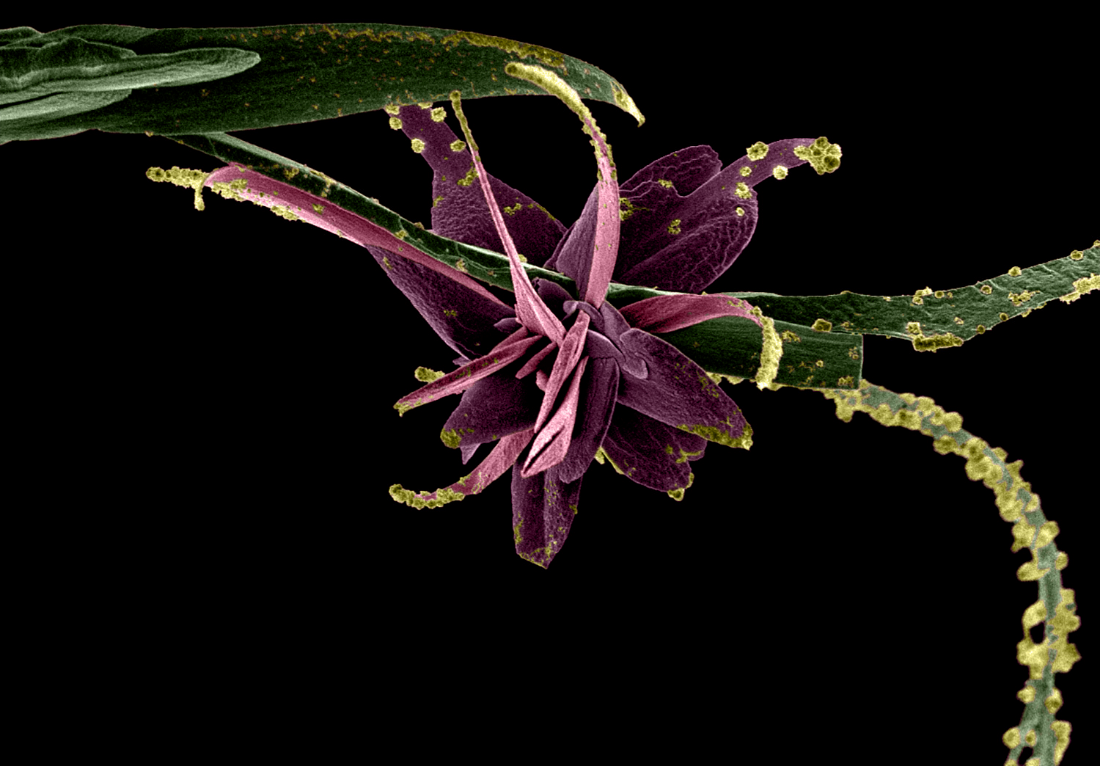 File: Medesan Science in Bloom